Attending the meetingPlease click on the link below to ‘register’ with ABCUL before the meeting.https://attendee.gotowebinar.com/register/4902459977735983372Simply enter your First Name, Last Name, Email & Membership Number, as on the screenshot below, then press the blue ‘Register’ button.  All done!  There is no cost to taking part.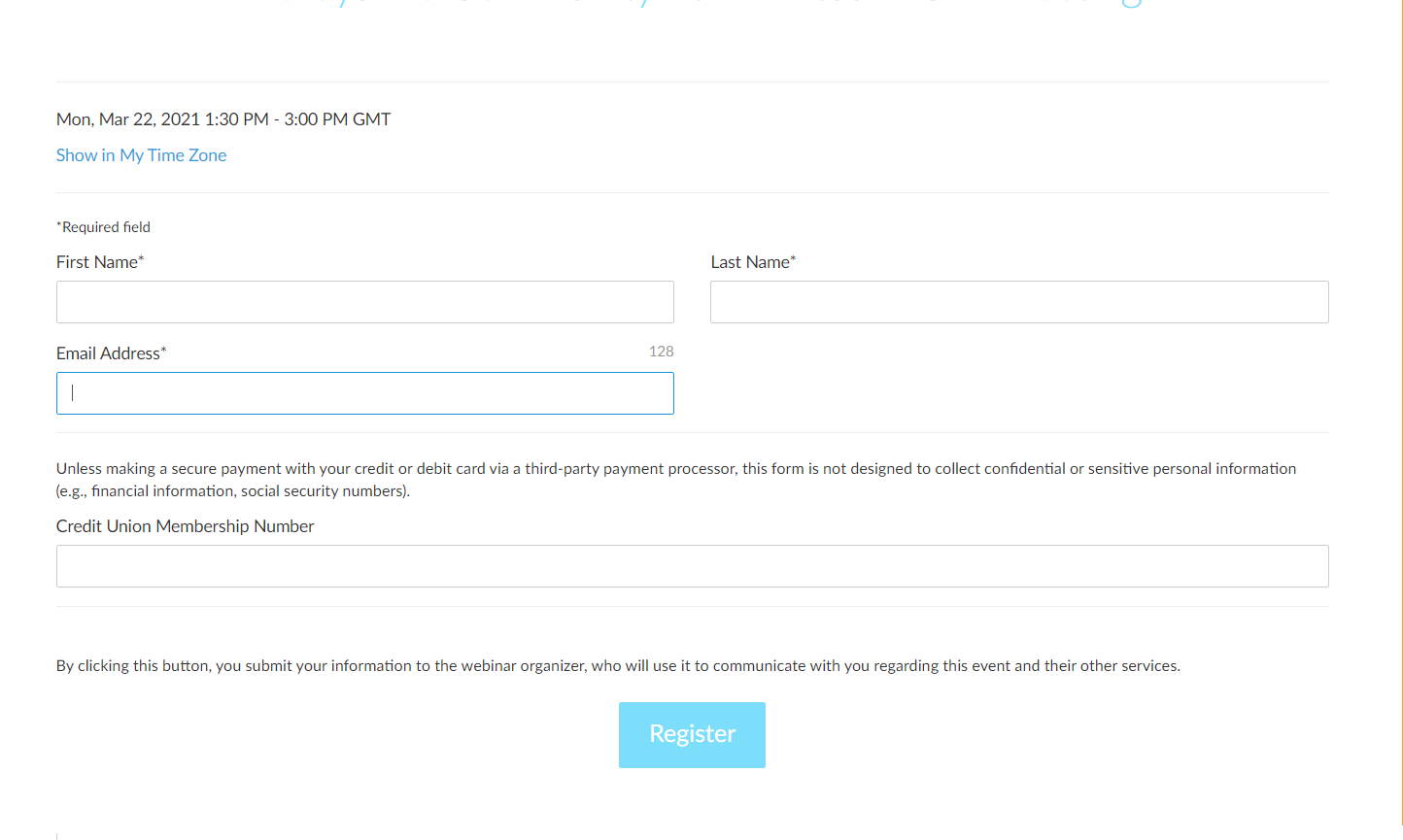 You will receive a confirmation email immediately, from Jackie Littlewood at ABCUL, with a link to join the meeting.Ahead of the meetingAs this is a virtual meeting, we are unable to ‘hand out’ the usual information packs.  We have therefore added the documents, including our Annual Report, the Agenda & Minutes to our website at the link below.  Please follow the link to view these ahead of the AGMhttps://www.dcbank.org.uk/2021/02/notice-annual-general-meeting-2021/At the virtual meeting At the start of the AGM, we will run through how the virtual AGM will work.All Attendees will be ‘muted’ during the AGM.During the meeting, you can 'ask virtual questions' at any time by typing in the 'Question' section.  We will be monitoring questions throughout the meeting, and will either reply in the question area, raise your question during Any Other Business, or in some cases, respond afterwards. Voting will be live in the meeting with instant results.  The vote will be on screen, and members simply select their preference.  We will hold a test vote at the start of the meeting, so that everybody can practice before the main voting takes place.Thank you for taking time to read these instructions.  We look forward to welcoming you to our virtual AGM.If you have any queries in the meantime, please do not hesitate to get in touch.Thank you for registering for "Derbyshire Community Bank Virtual AGM Meeting ".Please send your questions, comments and feedback to: members@abcul.org How To Join The Webinar Mon, Mar 22, 2021 1:30 PM - 3:00 PM GMTAdd to Calendar: Outlook® Calendar | Google Calendar™ | iCal® 1. Click the link to join the webinar at the specified time and date: Note: This link should not be shared with others; it is unique to you.Before joining, be sure to check system requirements to avoid any connection issues. 2. Choose one of the following audio options: TO USE YOUR COMPUTER'S AUDIO:
When the webinar begins, you will be connected to audio using your computer's microphone and speakers (VoIP). A headset is recommended.--OR--TO USE YOUR TELEPHONE:
If you prefer to use your phone, you must select "Use Telephone" after joining the webinar and call in using the numbers below.
United Kingdom: +44 330 221 9914 
Access Code: 275-050-179
Audio PIN: Shown after joining the webinarWebinar ID: 757-785-659 To Cancel this RegistrationIf you can't attend this webinar, you may cancel your registration at any time.